     Taşınır Mal Kayıt Kontrol Şube Müdürlüğüne            Harcama birimimiz ambarında mevcut listede yazılı Sayım Fazlası Dayanıklı Taşınırın, kayıtlara alınabilmesi için gerekli Birim Fiyatları belli olmadığından, Taşınır Mal Yönetmeliği 17.madde uyarınca, BİRİM DEĞER tespitleri, aşağıdaki şekilde kararlaştırılmıştır.(1 ) Kalemdir.     DEĞER TESPİT KOMİSYONU                                    BAŞKAN                                  ÜYE                                            ÜYE    Aynı nitelikte son bir yıl içinde girişi yapılan taşınır değerleri esas alınmıştır.UYGUNDUR..../../201.HARCAMA BİRİM SORUMLUSU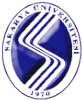 T.C.		SAKARYA ÜNİVERSİTESİBilgi İşlem Dairesi BaşkanlığıTaşınır Mal Kayıt Kontrol Şube Müdürlüğü DEĞER TESPİT FORMUBELGE N0:Sayım ve Kayıt FazlasıSayım ve Kayıt FazlasıSayım ve Kayıt FazlasıSayım ve Kayıt FazlasıSAYFA NO:SAYFA NO:DAYANIKLI TAŞINIR MAL LİSTESİDAYANIKLI TAŞINIR MAL LİSTESİDAYANIKLI TAŞINIR MAL LİSTESİDAYANIKLI TAŞINIR MAL LİSTESİ  TARİHİ  TARİHİSıraN0:Adı ve ÖzellikleriAdediBirim Fiyatı         TLBirim Fiyatı         TLTUTARITLTUTARITLTespitAynı nitelikte son bir yıl içinde girişi yapılan taşınır değerleri esas alınmıştır.*ŞekliAynı nitelikte son bir yıl içinde girişi yapılan taşınır olmadığından komisyon tarafından belirlenmiştir.*  Bu tür değer tespitlerinde, Formda komisyon üyelerinin imzalarına gerek yoktur. Birim Taşınır Kayıt Kontrol Yetkilisinin beyanı yeterlidir.*  Bu tür değer tespitlerinde, Formda komisyon üyelerinin imzalarına gerek yoktur. Birim Taşınır Kayıt Kontrol Yetkilisinin beyanı yeterlidir.*  Bu tür değer tespitlerinde, Formda komisyon üyelerinin imzalarına gerek yoktur. Birim Taşınır Kayıt Kontrol Yetkilisinin beyanı yeterlidir.